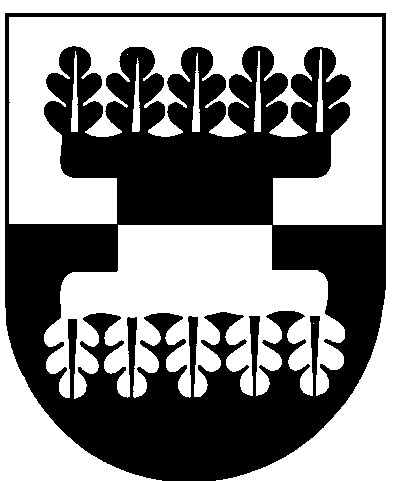 ŠILALĖS RAJONO SAVIVALDYBĖS ADMINISTRACIJOSDIREKTORIUSĮSAKYMAS   DĖL ŠILALĖS RAJONO SAVIVALDYBĖS APLINKOS APSAUGOS RĖMIMO SPECIALIOSIOS PROGRAMOS LĖŠŲ SKYRIMO2023 m. liepos 21 d. Nr. DĮV-466ŠilalėVadovaudamasis Lietuvos Respublikos vietos savivaldos įstatymo 34 straipsnio 6 dalies 2 punktu, įgyvendindamas Šilalės rajono savivaldybės tarybos 2023 m. vasario 2 d. sprendimą Nr. T1-3 (Šilalės rajono savivaldybės tarybos 2023 m. kovo 30 d. sprendimo Nr. T1-30 redakcija) „Dėl Šilalės rajono savivaldybės 2023 metų biudžeto patvirtinimo“, 2022 m. balandžio 28 d. sprendimą Nr. T1-121 „Dėl Šilalės rajono savivaldybės Aplinkos apsaugos rėmimo specialiosios programos tvirtinimo“, atsižvelgdamas į Šilalės rajono savivaldybės Aplinkos apsaugos rėmimo specialiosios programos paraiškų atrankos komisijos 2023 m. liepos 13 d. posėdžio protokolą Nr. 3:1. P a s k i r s t a u Šilalės rajono savivaldybės aplinkos apsaugos rėmimo specialiosios programos lėšas: 1.1. priemonei „Priemonės, kurioms finansuoti naudojamos lėšos, surinktos už medžiojamųjų gyvūnų išteklių naudojimą“ (02.01.01.07.) įgyvendinti:1.1.1. K. A., (duomenys neskelbtini) priemonei „Medžiojamųjų gyvūnų žemės ūkio pasėliams daromos žalos prevencijos priemonių įsigijimui ir įrengimui“ vykdyti – 3 700  Eur;1.1.2. E. M., (duomenys neskelbtini) priemonei „Vilkų ūkiniams gyvūnams daromos žalos prevencijos priemonių įsigijimui ir įrengimui“ vykdyti – 2 290 Eur;1.1.3. V. J., (duomenys neskelbtini) priemonei „Medžiojamųjų gyvūnų žemės ūkio pasėliams, ūkiniams gyvūnams daromos žalos prevencijos priemonių įsigijimui ir įrengimui“ vykdyti – 6 100 Eur.1.1.4. V. J., (duomenys neskelbtini) priemonei „Medžiojamųjų gyvūnų žemės ūkio pasėliams daromos žalos prevencijos priemonių įsigijimui ir įrengimui“ vykdyti – 3 000  Eur;1.1.5. D. V., (duomenys neskelbtini) priemonei „Medžiojamųjų gyvūnų žemės ūkio pasėliams, ūkiniams gyvūnams daromos žalos prevencijos priemonių įsigijimui ir įrengimui“ vykdyti – 2 900 Eur.2. N u s t a t a u, kad:2.1. programos vykdytojas per 15 darbo dienų nuo informacijos apie skirtas lėšas gavimo pateikia pasirašyti Savivaldybės administracijos direktoriui po 2 egzempliorius paruoštą lėšų naudojimo sutartį ir Programos sąmatą (lėšų naudojimo sutarties 1 priedas);2.2. programos vykdytojas skirtas lėšas naudoja pagal tikslinę paskirtį, vadovaudamasis Lietuvos Respublikos viešųjų pirkimų įstatymu, kitais teisės aktais bei pasirašytomis sutartimis; už lėšų teisingą panaudojimą programos vykdytojas atsako teisės aktų nustatyta tvarka.3. P a v e d u paskelbti šį įsakymą Šilalės rajono savivaldybės interneto svetainėje www.silale.lt.Šis įsakymas gali būti skundžiamas Lietuvos Respublikos administracinių bylų teisenos įstatymo nustatyta tvarka Lietuvos administracinių ginčų komisijos Klaipėdos apygardos skyriui     (H. Manto g. 37, 92236 Klaipėda) arba Regionų apygardos administracinio teismo rūmams  (Galinio Pylimo g. 9, 91230 Klaipėda) per vieną mėnesį nuo šio įsakymo paskelbimo arba įteikimo suinteresuotam asmeniui dienos.Administracijos direktorius                                                                                   Andrius Jančauskas  